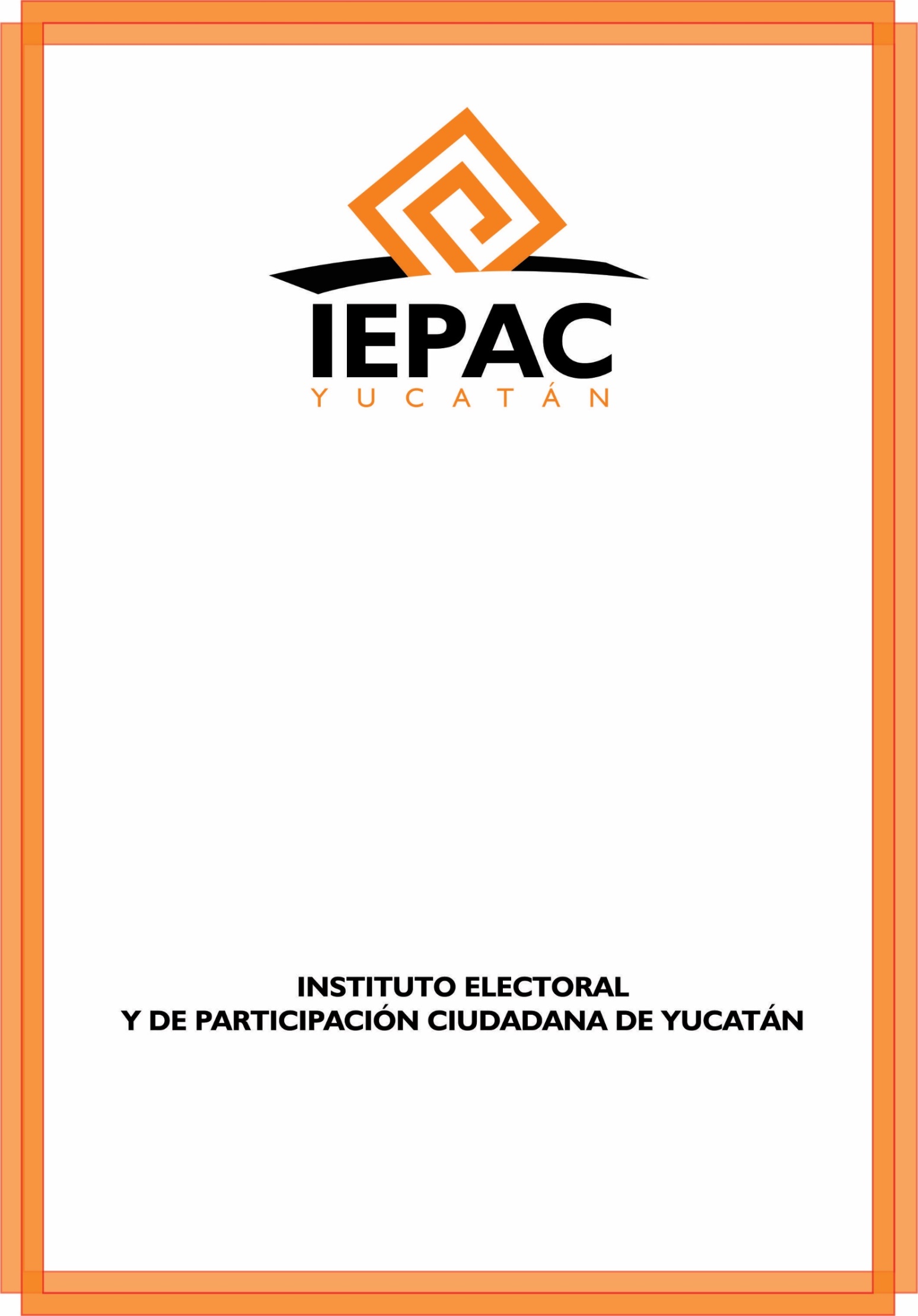 LINEAMIENTOS PARA EL CUMPLIMIENTO DEL PRINCIPIO DE PARIDAD DE GÉNERO EN EL REGISTRO DE CANDIDATURAS E INTEGRACIÓN DEL CONGRESO DEL ESTADO Y LOS AYUNTAMIENTOS PARA EL PROCESO ELECTORAL ORDINARIO 2020-2021ÍNDICELINEAMIENTOS PARA EL CUMPLIMIENTO DEL PRINCIPIO DE PARIDAD DE GÉNERO EN EL REGISTRO DE CANDIDATURAS E INTEGRACIÓN DEL CONGRESO DEL ESTADO Y LOS AYUNTAMIENTOS PARA EL PROCESO ELECTORAL ORDINARIO 2020-2021CAPITULO IArtículo 1.- Los presentes Lineamientos son de orden público, de observancia general y obligatoria; tienen por objeto regular, la aplicación de los criterios convencionales, constitucionales y jurisdiccionales, así como lo dispuesto por la Constitución Política de los Estados Unidos Mexicanos, la Ley General de Instituciones y Procedimientos Electorales, la Constitución Política del Estado de Yucatán, la Ley de Instituciones y Procedimientos Electorales del Estado de Yucatán, Ley de Partidos Políticos del Estado de Yucatán en cuanto a las disposiciones que deberán observar los partidos políticos, coaliciones y candidaturas independientes para garantizar el principio de paridad de género, en la postulación de candidaturas a todos los cargos de elección popular que se renueven en el Proceso Electoral Ordinario 2020-2021.Sus disposiciones tienen la finalidad de garantizar, proteger, fomentar y hacer efectivo el principio de paridad de género con igualdad de oportunidades entre mujeres y hombres que se postulen a algún cargo de elección popular. Artículo 2.- Para los efectos de estos Lineamientos, se entiende por:Alternancia de género: Consiste en colocar en forma sucesiva a una mujer seguida de un hombre, o viceversa, hasta agotar las candidaturas de las listas y planillas, de modo tal que el mismo género no se encuentre en dos lugares consecutivos de las listas o planillas respectivas;Acción afirmativa: constituye una medida compensatoria para situaciones en desventaja, que tienen como propósito revertir escenarios de desigualdad histórica y de facto que enfrentan ciertos grupos humanos en el ejercicio de sus derechos humanos;c)   Candidata o candidato: La o el ciudadano que es postulado directamente por los Partido Políticos, Coaliciones, candidaturas comunes y Candidaturas Independientes para ocupar un cargo de elección popular;d)	Candidaturas Independientes: La o el ciudadano que obtenga por parte de Instituto, el registro como candidata o candidato independiente, habiendo cumplido los requisitos que para tal efecto establece la legislación de la materia;e)    Candidatura común: La o el ciudadano que, con su consentimiento expreso por escrito, sea postulado por dos o más partidos, sin mediar coalición, en las elecciones de diputaciones de mayoría relativa y ayuntamientos. Los partidos políticos que participen en el proceso electoral postulen candidatas o candidatos para los cargos de elección popular mediante candidaturas comunes, deberán cumplir con los criterios de paridad y alternancia en todas las formas descritas en el presente Lineamiento, de forma particular por cada partido político.f)	Consejo General: Consejo General del Instituto Electoral y de Participación Ciudadana de Yucatán; g)	Diferencia mínima porcentual: Se refiere al porcentaje máximo posible hasta la paridad de género, en el entendido de que un número de postulaciones impar no da cabida a una postulación absoluta del 50% mujeres y 50% hombres, siendo que habrá un porcentaje mayoritario que será asignado a alguno de los géneros.h)	Instituto: Instituto Electoral y de Participación Ciudadana de Yucatán;i)	INE: Instituto Nacional Electoral;j)	LIPEEY: Ley de Instituciones y Procedimientos Electorales del Estado de Yucatán;k)	LGIPE: Ley General de Instituciones y Procedimientos Electorales;l)	LPPEY: Ley de Partidos Políticos del Estado de Yucatán;m)	Paridad de Género: Igualdad política entre mujeres y hombres, se garantiza con la asignación del 50% mujeres y 50% hombres en candidaturas a cargos de elección popular y en nombramientos de cargos por designación;n)	Partidos Locales: Partidos políticos con registro estatal;o)	Partidos Nacionales: Partidos políticos con registro otorgado por el Instituto Nacional Electoral; yp)	Partidos Políticos: Partidos políticos locales y nacionales.Artículo 3.- En todo momento se garantizará el principio de paridad de género en sus dimensiones horizontal, vertical y transversal, en la postulación de candidaturas a diputaciones, así como candidaturas a regidurías. Asimismo, en las postulaciones de candidaturas se aplicarán los siguientes criterios:Homogeneidad: las fórmulas, las planillas y las listas de candidaturas que se conformen, respectivamente con candidatas o candidatos propietarios y suplentes, deberán integrarse por personas del mismo género, salvo cuando la candidatura propietaria sea del género masculino, en la que se podrá registrar como suplente una candidatura del género femenino.Alternancia: la integración de planillas o listas de candidaturas de un género, seguido por otro género distinto, hasta agotar el número de candidaturas. Artículo 4.- De conformidad con la armonización constitucional en la materia, las disposiciones de los presentes Lineamientos, son complementarias de lo dispuesto en la LIPEEY en materia de paridad de género para el registro de candidaturas y deberán interpretarse en concordancia con la LGIPE y la Ley General de Partidos Políticos, conforme a los criterios gramatical, sistemático y funcional.Es un derecho de la ciudadanía y obligación para los partidos políticos y candidaturas independientes la igualdad de condiciones y la paridad entre hombres y mujeres para tener acceso a cargos de elección popular.Todos los órganos del Instituto, en el ámbito de sus respectivas competencias tienen la obligación de vigilar el estricto cumplimiento de lo establecido en el presente lineamiento.Artículo 5.- Los partidos políticos deberán verificar que en las convocatorias para sus respectivos procesos internos se utilice lenguaje incluyente que expresamente se dirija a las ciudadanas y a los ciudadanos, a fin de garantizar el principio de paridad de género en la postulación de candidaturas a diputaciones y a regidurías.Respecto a sus procesos internos para la selección de candidatas y candidatos a cargos de elección popular procederán conforme a las disposiciones establecidas en los presentes lineamientos y al artículo 202 de la LIPEEY.CAPITULO IIDEL REGISTRO DE CANDIDATURAS A DIPUTADAS Y DIPUTADOS POR LOS PRINCIPIOS DE MAYORÍA RELATIVA Y REPRESENTACIÓN PROPORCIONALArtículo 6.- Los partidos políticos, candidaturas comunes y coaliciones registrarán fórmulas completas de candidatas y candidatos a diputadas y diputados según los principios de mayoría relativa, garantizando la paridad de género. Cada una de las fórmulas estará compuesta por una propietaria o propietario y su suplente, ambas del mismo género. Artículo 7.- Para el registro de candidaturas a  diputaciones por el principio de mayoría relativa se deberá cumplir con lo siguiente:Las candidaturas a diputaciones a elegirse por el principio de mayoría relativa, se registrarán por fórmulas de candidatas o candidatos compuestas cada una, por una o un candidato propietario y un candidato suplente invariablemente del mismo género.En el caso que registren candidaturas candidatos o candidatas por un total de distritos electorales que sea par, deberán integrar la totalidad de los distritos electorales con la mitad de los candidatos hombres y la mitad de las candidatas mujeres; en caso de que se registren candidatas y candidatos por un total de distritos electorales que sea impar se deberá garantizar la diferencia mínima porcentual.Artículo 8.- Para verificar que los partidos políticos observen lo dispuesto en el segundo párrafo, inciso a), fracción I, del artículo 214 de la LIPEEY, se realizará lo siguiente:Respecto de cada partido político, se enlistarán todos los distritos electorales locales de Yucatán, en los que postuló una candidatura al cargo en cuestión, ordenados de menor a mayor conforme al porcentaje de votación que en cada uno de ellos hubiere obtenido en la elección inmediata anterior.Posteriormente, se dividirá la lista en tres segmentos: el primer segmento, con los distritos en los que el partido político obtuvo la votación más baja que se denominará de menor competitividad; el segundo, con los distritos en los que obtuvo una votación media que se denominará de mediana competitividad; y el tercero, con los distritos en los que obtuvo la votación más alta que se denominará de mayor competitividad. En este sentido, los partidos políticos y coaliciones deberán postular un 50% mujeres y 50% hombres en cada uno de los segmentos y en la totalidad de candidaturas, garantizando la diferencia mínima porcentual, en caso de que alguno de éstos sea impar. Los distritos en los que no haya contendido el partido político en la elección inmediata anterior se considerarán como del segmento de menor competitividad. (Anexo 1. segmentos de Competitividad Distrital). Para efectos de establecer el porcentaje de votación obtenido por cada partido político en la elección inmediata anterior, en caso de haber postulado candidaturas comunes, se tomará como base su votación una vez distribuidos a cada partido político en términos de ley, los votos emitidos a favor de la candidatura común.Para el caso específico del segmento de mayor competitividad, se observará que, de haber postulado un número menor de mujeres en la elección inmediata anterior en el bloque de alta competitividad, para esta elección el partido político deberá postular un número mayoritario de mujeres.Para la integración de los segmentos de competitividad, en el caso de los partidos políticos que contiendan por coalición, éstos deberán conformarse considerando el número de candidaturas por las que contiendan en coalición, para lo cual se tomará como base, los porcentajes de votación del partido político con mayor votación de los que integren la coalición, de forma tal que la extracción de uno o varios distritos de los segmentos de votación del partido político en particular no represente una posición de desventaja para las mujeres al integrar nuevos segmentos de votación por coalición.En el caso de los partidos nacionales que perdieron su registro ante el INE pero hubieran obtenido el registro como partido local, a fin de cumplir lo establecido en el presente artículo, se considerará la votación obtenida en la elección inmediata anterior como partido nacional a aplicar al partido local.Los partidos políticos que participen por primera vez en alguna elección, concluidos sus procesos internos de selección de candidatos o candidatas de acuerdo con su normatividad interna, deberán enviar al Instituto las listas de sus candidatos o candidatas a diputaciones por el principio de mayoría relativa, señalando los bloques en los que desean ser considerados; conforme a los estatutos internos o documentos básicos del partido político en cuestión. De forma tal, que enlisten la totalidad de distritos en los que presentó una candidatura al cargo en cuestión, ordenados de menor a mayor conforme a la competitividad en la que lo califiquen, dividiendo los mismos en mayor, mediana y menor competitividad; cumpliendo con la postulación paritaria en cada uno de ellos considerando la diferencia mínima porcentual en caso de ser impares.Artículo 9.- Las candidaturas a diputaciones a elegirse por el principio de representación proporcional se registrarán por medio de listas de 5 candidatas y candidatos propietarios cada uno con su suplente, quien deberá ser invariablemente del mismo género, observando el principio de paridad y aplicando la alternancia de género hasta agotar la lista.Artículo 10.- Conforme a lo establecido en el inciso e), fracción II, artículo 214 de la LIPEEY, en caso que sea impar el número total de candidaturas a diputaciones por el principio de mayoría relativa, postuladas por algún partido político, las listas de candidaturas a diputaciones a elegirse por el principio de representación proporcional, que presenten los partidos políticos, la encabezará un candidato o candidata del género distinto al que predominó en las candidaturas a diputaciones por el principio de mayoría relativa, salvo que, el género predominante sea el femenino, para lo cual, como acción afirmativa para el Proceso Electoral Ordinario 2020-2021, la lista de candidaturas por el principio de representación proporcional podrá ser encabezada por una mujer.CAPÍTULO IIIDEL REGISTRO DE PLANILLAS DE CANDIDATAS Y CANDIDATOS A REGIDURÍAS Artículo 11.- Las candidaturas a regidurías se registrarán por planillas integradas por candidatas y candidatos de mayoría relativa y representación proporcional, propietarios y suplentes, invariablemente del mismo género; de igual forma y con el fin de dar cumplimiento al principio de paridad de forma vertical, dichas planillas deberán aplicar en su integración la alternancia de género. Artículo 12.- En relación al cumplimiento del principio de paridad horizontal, los partidos políticos deberán garantizar que, con base en la totalidad de sus registros, cada uno de los géneros encabece el 50 % de las planillas de candidatos o candidatas a regidurías que contenderán en los municipios del estado. El mismo criterio aplicará cuando se trate de candidaturas postuladas por coaliciones. Artículo 13.- Conforme a lo establecido en los incisos a), b) y c) del párrafo tercero, de la fracción I, del artículo 214 de la LIPEEY, para verificar que los partidos políticos cumplan con la paridad horizontal y a su vez observen la obligación de no postular exclusivamente candidaturas de un solo género en aquellos municipios menos competitivos, por ser en los que tuvieron los porcentajes de votación más bajos, se realizará lo siguiente:I.	El Instituto hará de conocimiento de los partidos políticos, la relación de todos los municipios del Estado de Yucatán divididos en bloques de Alta, Media y Baja votación (Anexo 2. Bloques de Competitividad Municipal) de acuerdo con su porcentaje de votación obtenido en cada uno de ellos, en el Proceso Local Electoral Ordinario 2017-2018. II.	En cada uno de los bloques los partidos políticos y en su caso, las coaliciones, deberán cumplir con registrar un número paritario de planillas de candidaturas a regidurías encabezadas por candidatos hombres y candidatas mujeres, en los términos establecido en el artículo 214 de la LIPEEY.  En este sentido, los partidos políticos o coaliciones deberán postular un 50% mujeres y 50% hombres en cada uno de los bloques y en la totalidad de candidaturas, garantizando la diferencia mínima porcentual.III. De los 30 municipios con mayor población en el Estado a efecto de establecer acciones que empoderen la participación política de las mujeres, así como el potente efecto simbólico de que ellas tengan un cargo de incidencia mayor en el ámbito político, se establece que, de estos 30 municipios de mayor población, al menos en 10 de estos lo partidos políticos deberán postular candidatas a las primeras regidurías a mujeres. (Anexo 3)Excepcionalmente, de los 10 municipios referidos en el párrafo anterior, 3 de ellos podrán ser intercambiados con la medida de postulación de candidaturas en candidaturas en municipios de los cuales no hay registro que hayan sido gobernados por mujeres en las alcaldías. (Anexo 2)Para efectos de esta fracción, la aplicación de esta acción no deberá entenderse como un bloque adicional a los señalados en las fracciones anteriores. Esto deberá considerarse en la metodología que implementen cada partido político para la postulación paritaria de las candidaturas en los tres bloques en que dividirán a la totalidad de los municipios del Estado, según la competitividad de cada uno de los partidos políticos.IV.  En el supuesto de que algún partido político, no postule planillas de candidaturas a regidurías en la totalidad de los municipios del Estado, también deberá cumplir con el registro paritario de planillas de candidaturas a regidurías encabezadas por candidatas mujeres y candidatos hombres en cada uno de los bloques, considerando cada bloque con los municipios en los cuáles haya realizado postulaciones para el Proceso Electoral 2020-2021.V.	Tratándose de aquellos partidos políticos que no postularon planillas de candidaturas a regidurías en alguno o algunos de los municipios del Estado en la elección inmediata anterior, se entenderá que lo harán en el bloque de baja votación.VI.	Los partidos políticos que participen por primera vez en alguna elección, concluidos sus procesos internos de selección de candidatos o candidatas de acuerdo con su normatividad interna, deberán enviar al Instituto las listas de sus candidatos o candidatas a presidencias municipales, considerando los criterios poblacionales antes mencionados y señalando de igual forma los bloques en los que desean ser considerados; conforme a los estatutos internos o documentos básicos del partido político en cuestión. De forma tal, que enlisten la totalidad de municipios en los que postuló una planilla, ordenados de menor a mayor conforme a la competitividad en la que lo califiquen, dividiendo los mismos en alta, media y baja competitividad; cumpliendo con la postulación paritaria en cada uno de ellos considerando la diferencia mínima porcentual en caso de ser impares.VII. Para la integración de los bloques de competitividad, en el caso de los partidos políticos que contiendan por coalición, éstos deberán conformarse considerando el número de candidaturas por las que contiendan en coalición, para lo cual se tomará como base, los porcentajes de votación del partido político con mayor votación de los que integren la coalición, de forma tal que la extracción de uno o varios municipios de los bloques de votación del partido político en particular no represente una posición de desventaja para las mujeres al integrar nuevos bloques de votación por coalición.CAPÍTULO IVDE LAS ASIGNACIONES DE DIPUTACIONES Y REGIDURÍAS POR EL PRINCIPIO DE REPRESENTACIÓN PROPORCIONAL PARA LA INTEGRACIÓN EN PARIDAD DE GÉNERO DEL CONGRESO DEL ESTADO Y AYUNTAMIENTOSArtículo 14.- El Consejo General conforme a lo establecido en el artículo 330 de la LIPEEY y previo a la asignación de diputaciones electas por el sistema de representación proporcional, procederá a integrar una lista de 10 candidatos en orden de prelación, por cada uno de los partidos políticos y coaliciones, que hubieran alcanzado el porcentaje mínimo de asignación, aplicando el siguiente procedimiento:Se tendrá por lista preliminar la integrada por las 5 candidaturas de representación proporcional a que se refiere el inciso b), fracción I, del artículo 214, de la LIPEEY, que hubiera registrado el partido político o coalición;Se elaborará una segunda lista con las 5 candidaturas de mayoría relativa que encabezaron su fórmula, del mismo partido político o coalición, ordenados de manera decreciente de acuerdo a los mayores porcentajes de votación válida que hubieran alcanzado en sus respectivos distritos, con relación a los candidatos de su propio partido político o coalición que no hubieran ganado la elección; de entre estas candidaturas se realizarán los ajustes de género necesarios a fin de que se alcance una asignación paritaria en la integración final del Congreso del Estado. Para obtener el porcentaje de votación válida de las candidaturas en los distritos referidos en esta fracción, se debe calcular con el total de la votación válida del partido político en el Estado, yLa lista definitiva de las candidaturas para la asignación a que se refiere el primer párrafo de este artículo, se integrará alternando uno a uno, a los relacionados en las listas anteriores, iniciando con el primero de la lista a que se refiere la fracción I de este artículo.En la lista definitiva se respetará la decisión emitida en la elección mediante el sufragio popular, pero ponderando siempre la asignación paritaria.El Consejo General atenderá la aplicación de la fórmula electoral establecida en el artículo 331 de la LIPEEY; así mismo y conforme al artículo 332 de la LIPEEY utilizará el procedimiento siguiente: Determinará los partidos políticos o coaliciones que alcancen el porcentaje mínimo de asignación y les asignará una diputación; Efectuada la asignación mediante el procedimiento establecido en la fracción anterior, se procederá a obtener el cociente de unidad; Obtenido el cociente de unidad, se asignarán a cada partido político o coaliciones tantas diputaciones como número de veces contenga su votación dicho cociente, y Si quedaren diputaciones por repartir, se asignarán por resto mayor.En la aplicación de la fórmula electoral prevista en el artículo 331 de la LIPEEY , se determinará en su caso, si algún partido político se encuentren en el supuesto de mayor o menor representación, conforme a los límites establecidos en el artículo 329.Una vez realizado lo anterior y con estricto apego a los dispuesto en los artículos 330, 331, 332 y 333 de la LIPEEY, para la aplicación de los ajustes de género necesarios a fin de que se alcance una asignación paritaria en la integración final del Congreso del Estado, en los términos establecidos en el artículo 330, fracción II de la LIPEEY se procederá conforme a lo siguiente:Se modificará la integración en el o los lugares necesarios hasta alcanzar el máximo posible en paridad de género femenino en la integración del Congreso, considerando para dicho ajuste, al último partido político al que se hubiere asignado una diputación de género masculino, es decir, partirá de la última diputación asignada al género masculino, que provenga de la segunda lista a la que hace referencia el artículo 330, fracción II de la LIPEEYSi una vez realizados los ajustes de género de la segunda lista a la que hace referencia el artículo 330, fracción II de la LIPEEY, aún no se alcanzara el máximo posible en paridad de género femenino en la integración del Congreso, se tomará de la última diputación asignada  al género masculino, proveniente de la lista preliminar a que hace referencia el artículo 330, fracción I de la LIPEEY, previendo exceptuar de dicho compensación al candidato que encabece la primera posición en la lista de representación proporcional, por haber alcanzado el porcentaje mínimo de asignación.No obstante, si aún efectuados los ajustes de género establecidos en el presente artículo, éstos fueran insuficientes para alcanzar el máximo posible en paridad del género femenino en la integración final del Congreso, se procederá conforme a lo siguiente:Se determinará la cantidad de subrepresentación del género femenino que existiera, a pesar de haber realizado los ajustes de género.Se identificará la última asignación o asignaciones a diputación por el principio de representación proporcional correspondiente al género masculino, e invariablemente de la lista de la cual provenga, se modificará la integración en los lugares necesarios en el máximo posible hasta alcanzar la paridad del género que compense la subrepresentación del género femenino.Artículo 15.- El Consejo General del Instituto aplicará el procedimiento establecido en los artículos 338, 339, 340, 341 y 341 Bis de la LIPEEY para la integración en paridad de los Ayuntamientos del Estado; no obstante, si de dicho procedimiento y a pesar de haber realizado los ajustes de género establecidos en la fracción II, del artículo 341 Bis de la LIPEEY, aun así resultare una subrepresentación del género femenino, al no contar el partido político que corresponda con más candidatas mujeres postuladas por el principio de representación proporcional, se tomarán conforme al orden de prelación en la planilla del partido político al que se le aplique el ajuste de género, aun hayan sido postuladas por el principio de mayoría relativa.Artículo 16.- Los partidos políticos, las y los aspirantes a candidaturas independientes podrán acreditar mediante escrito bajo protesta de decir verdad, que no se encuentran en alguno de los supuestos del artículo 24 de la Ley de Gobierno de los Municipios del Estado de Yucatán. CAPÍTULO VDISPOSICIONES COMPLEMENTARIASArtículo 17.- Independientemente del método por el cual sean seleccionadas las candidaturas, deberá observarse en todo momento el principio de paridad de género, mismo que deberá concebirse no como un límite máximo sino como un piso mínimo que brinda condiciones para el acceso de las mujeres a cargos de elección popular. Los partidos políticos, coaliciones, candidaturas comunes y candidaturas independientes, en la totalidad de sus solicitudes de registro de candidaturas a diputaciones y regidurías, deberán cumplir  también con lo establecido en los Lineamientos para el registro de candidaturas indígenas de pueblos y comunidades mayas e inclusión de grupos en situación de vulnerabilidad e históricamente discriminados, para el proceso electoral 2020-2021.Artículo 18.- Los partidos políticos que contiendan en coalición, para el cumplimiento del principio de paridad de género en el registro de candidaturas deberán cumplir con lo siguiente:Cada partido político deberá cumplir con el principio de paridad en la totalidad de sus postulaciones y la verificación de su cumplimiento deberá hacerse en lo individual; Las coaliciones deben cumplir también con el mandato de paridad en todas sus postulaciones, considerando de igual forma sus bloques de competitividad municipal y distrital; y Se considerará el tipo de coalición para definir la manera de cumplir con el principio de paridad, de manera que, tratándose de una coalición flexible o parcial se observará lo siguiente: La coalición debe presentar sus candidaturas paritariamente, para lo cual no se exigirá que cada uno de los partidos políticos registre el mismo número de mujeres y hombres en las postulaciones que le corresponden en términos del convenio de coalición; y Los partidos políticos coaligados deberán registrar de manera paritaria la totalidad de sus candidaturas, lo que implica que la suma de las que se presentan a través de la coalición en la que participen y de forma individual resulte que al menos en la mitad de sus candidaturas,  estén encabezadas por candidatas mujeres. Por otra parte, en el supuesto de una coalición total, cada partido coaligado debe postular de manera paritaria las candidaturas que le corresponden en términos del convenio de coalición.Artículo 19.- En las sustituciones que realicen los partidos políticos, coaliciones o candidaturas comunes, deberán observar el principio de paridad tanto horizontal y vertical, ésta última en el caso de las listas o planillas, así como transversal, atendiendo a los bloques de competitividad y criterios poblacionales.Artículo 20.- Cada partido político determinará y hará públicos los criterios para garantizar la paridad de género en las candidaturas a legisladoras y legisladores locales y ayuntamientos. Éstos deberán ser objetivos y asegurar condiciones de igualdad entre géneros. El instituto para verificar que la distribución realizada con los criterios descritos en los párrafos que anteceden, analizará la posibilidad real de participación del género femenino, con base al informe que presente el partido político con ese fin. El Instituto deberá analizar los criterios objetivos con la obligación de garantizar la paridad de género, por lo que, la asignación exclusiva se entenderá como la protección más amplia que suponga que, dentro del grupo de las candidaturas para distritos y municipios en los que se hubiera obtenido los porcentajes de votación más bajos, no existirá un sesgo en contra del género femenino.Artículo 21.- El Consejo General del Instituto para revisar objetivamente que se hubieren asegurado condiciones de igualdad entre hombres y mujeres y que no se asignen a un solo género distritos o municipios en los que el partido haya obtenido los porcentajes de votación más bajos en el proceso electoral anterior, tomará como base los anexos 1 y 2, en lo cuáles se detallan los bloques de competitividad distritales y municipales por partido político.Artículo 22.- El instituto una vez recibidas las solicitudes de registro de los partidos políticos, coaliciones y candidaturas independientes, realizará lo siguiente:Hecho el cierre del registro de candidaturas, si el criterio general de un partido político, candidatura independiente o coalición no se ajusta a la metodología señalada anteriormente, el Consejo General del Instituto le requerirá en primera instancia para que en el plazo de cuarenta y ocho horas, contadas a partir de la notificación, rectifique la solicitud de registro de candidaturas y le apercibirá de que, en caso de no hacerlo, le hará una amonestación pública.Transcurrido el plazo a que se refiere el párrafo anterior, el partido político, candidatura independiente o coalición que no realice la sustitución de candidatas o candidatos, será acreedor a una amonestación pública y el Consejo General del Instituto le requerirá, de nueva cuenta, para que en un plazo de veinticuatro horas, contadas a partir de la notificación, haga la corrección. En caso de reincidencia se sancionará con la negativa del registro de las candidaturas correspondientes.El Consejo General resolverá sobre las solicitudes de registro de candidaturas, en caso de que algún partido político, coalición, candidatura común o candidatura independiente no cumpla con lo previsto en los presentes lineamientos, se realizará lo siguiente:Vencido el plazo señalado en los puntos 1 y 2 del presente artículo, para determinar a qué candidaturas se le negará el registro, en el caso de las candidaturas de mayoría relativa, se realizará un sorteo entre las fórmulas registradas por el partido político o coalición para determinar cuáles de ellas perderán su candidatura, hasta satisfacer el requisito del principio de paridad entre los géneros, siempre guardando la proporción en la distribución de los distritos o municipios de Yucatán en relación con su votación y población correspondiente. Para el caso de las candidaturas de diputaciones de representación proporcional, se estará a lo siguiente:i. Si de la lista se desprende que numéricamente cumple con el requisito del principio de paridad, pero el género de las y los candidatos no se encuentra alternado, se tomará como base para el orden de la lista, el género de los mismos y se procederá a ubicar en el segundo lugar, al de género distinto al de la primera, recorriendo los lugares sucesivamente en forma alternada entre los géneros hasta cumplir con el requisito; de acuerdo al orden de prelación en que fueron presentados.ii. Si numéricamente la lista no se ajusta al requisito del principio de paridad, se suprimirán de la respectiva lista a las y los candidatos necesarios hasta ajustarse a la paridad de género, iniciando con los registros ubicados en los últimos lugares de cada una de las listas, constatando la alternancia de las fórmulas de distinto género para lo cual, en su caso, se seguirá el procedimiento establecido en el párrafo anterior.c)	Para el caso de las candidaturas de regidurías para los Ayuntamientos, se estará a lo siguiente:i. Si de la planilla se desprende que numéricamente cumple con el requisito del principio de paridad, pero el género de las y los candidatos no se encuentra alternado, se tomará como base para el orden de la planilla el género de los integrantes de la misma, recorriendo los lugares sucesivamente en forma alternada entre los géneros hasta cumplir con el requisito.ii. Si numéricamente la planilla no se ajusta al requisito del principio de paridad, se suprimirán de la respectiva planilla las candidaturas necesarias hasta ajustarse a la paridad de género, iniciando con los registros ubicados en los últimos lugares de la planilla, constatando la alternancia de género para lo cual, en su caso, se seguirá el procedimiento establecido en el párrafo anterior. IV. Tanto en el caso de mayoría relativa como de representación proporcional, la negativa del registro de candidaturas se realizará respecto de la fórmula completa, es decir, propietario y suplente; o de la lista correspondiente. Artículo 23.- En caso de que los partidos políticos que participen en el proceso electoral postulen candidatas o candidatos para los cargos de elección popular mediante candidaturas comunes, deberán cumplir con los criterios de paridad y alternancia en todas las formas descritas en el presente Lineamiento, de forma particular por cada partido político.Artículo 24.- En el ejercicio de sus atribuciones y con el fin de cumplimentar las estrategias que acompañen al principio de paridad de género en los procesos electorales corresponde a la Comisión de Paridad de Género e Igualdad de los Derechos Político Electorales el monitoreo al cumplimiento de los presentes lineamientos.Artículo 25.- El Instituto, tendrá la obligación una vez concluido el plazo de los registros de candidaturas tanto independientes como de partidos políticos o coaliciones, de verificar el cumplimiento sobre los lineamientos del Sistema Nacional de Personas Sancionadas por Violencia Política contra las Mujeres en razón de Género del INE; así como, el Registro de personas que hayan incurrido en actos u omisiones que desvirtúen la presunción de modo honesto de vivir, que lleva la Secretaría Ejecutiva del Instituto conforme a la fracción XX del artículo 125 de la LIPEEY.Artículo 26. A efectos de coadyuvar a que el Instituto verifique el requisito de elegibilidad referente a no estar condenada o condenado por el delito de violencia política en razón de género establecidos en el artículo 30, primer párrafo, de la LIPEEY, los partidos políticos deberán solicitar a las y los aspirantes a una candidatura firmar un formato, de buena fe y bajo protesta de decir verdad, donde se establezca que no se encuentran bajo ninguno de los siguientes supuestos: No haber sido persona condenada, o sancionada mediante Resolución firme por violencia familiar y/o doméstica, o cualquier agresión de género en el ámbito privado o público. No haber sido persona condenada, o sancionada mediante Resolución firme por delitos sexuales, contra la libertad sexual o la intimidad corporal. No haber sido persona condenada o sancionada mediante Resolución firme como deudor alimentario o moroso que atenten contra las obligaciones alimentarias, salvo que acredite estar al corriente del pago o que cancele en su totalidad la deuda, y que no cuente con registro vigente en algún padrón de deudores alimentarios.En las solicitudes de registro de candidaturas que presenten, ante el Instituto, los partidos políticos, candidaturas comunes o coaliciones deberán adjuntar el original del formato señalado en el párrafo anterior. Si respecto a una persona postulada para una candidatura no se presenta el referido formato, se le requerirá al partido político o coalición para que lo exhiba en un plazo de cuarenta y ocho horas, apercibido que de no hacerlo se negará el registro de la candidatura correspondiente, sin que ello afecte a la fórmula completa.Corresponderá al partido postulante, antes de solicitar el registro de una persona como candidata a una diputación o regiduría, ya sea por mayoría relativa o representación proporcional, revisar si dicha persona aspirante a la candidatura se encuentre inscrita en el Registro Nacional de Personas Sancionadas en Materia de Violencia Política contra las Mujeres en Razón de Género y, en su caso, verificar que no esté impedida de participar como candidata en el Proceso Electoral Local 2020-2021. Asimismo, antes de pronunciarse sobre el registro solicitado, el Instituto deberá realizar la verificación correspondiente, y en caso de que la persona postulada esté inscrita en el Registro Nacional de Personas Sancionadas en Materia de Violencia Política contra las Mujeres en Razón de Género, valorar si en el contexto particular ello constituye un impedimento para ser candidata o candidato y determinar lo conducente.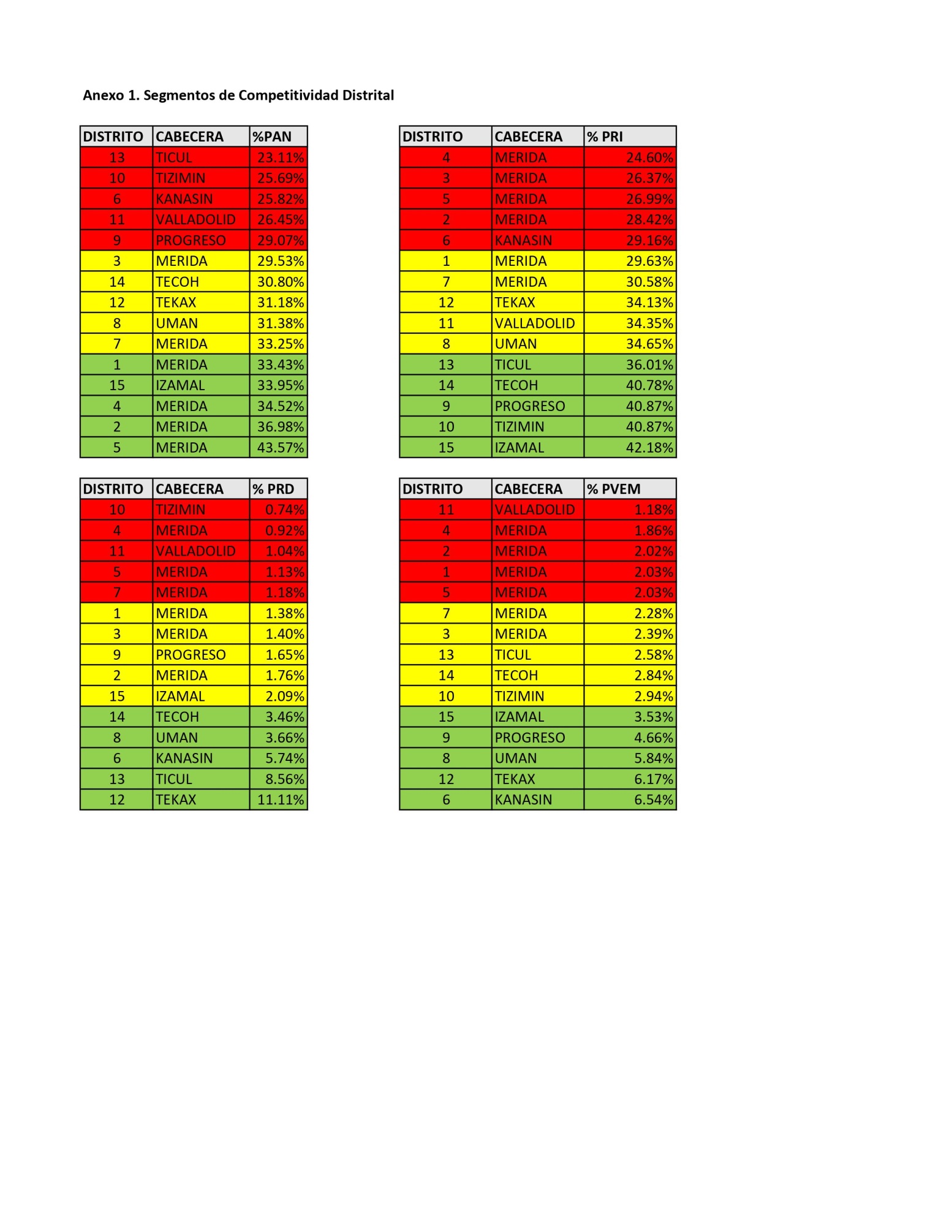 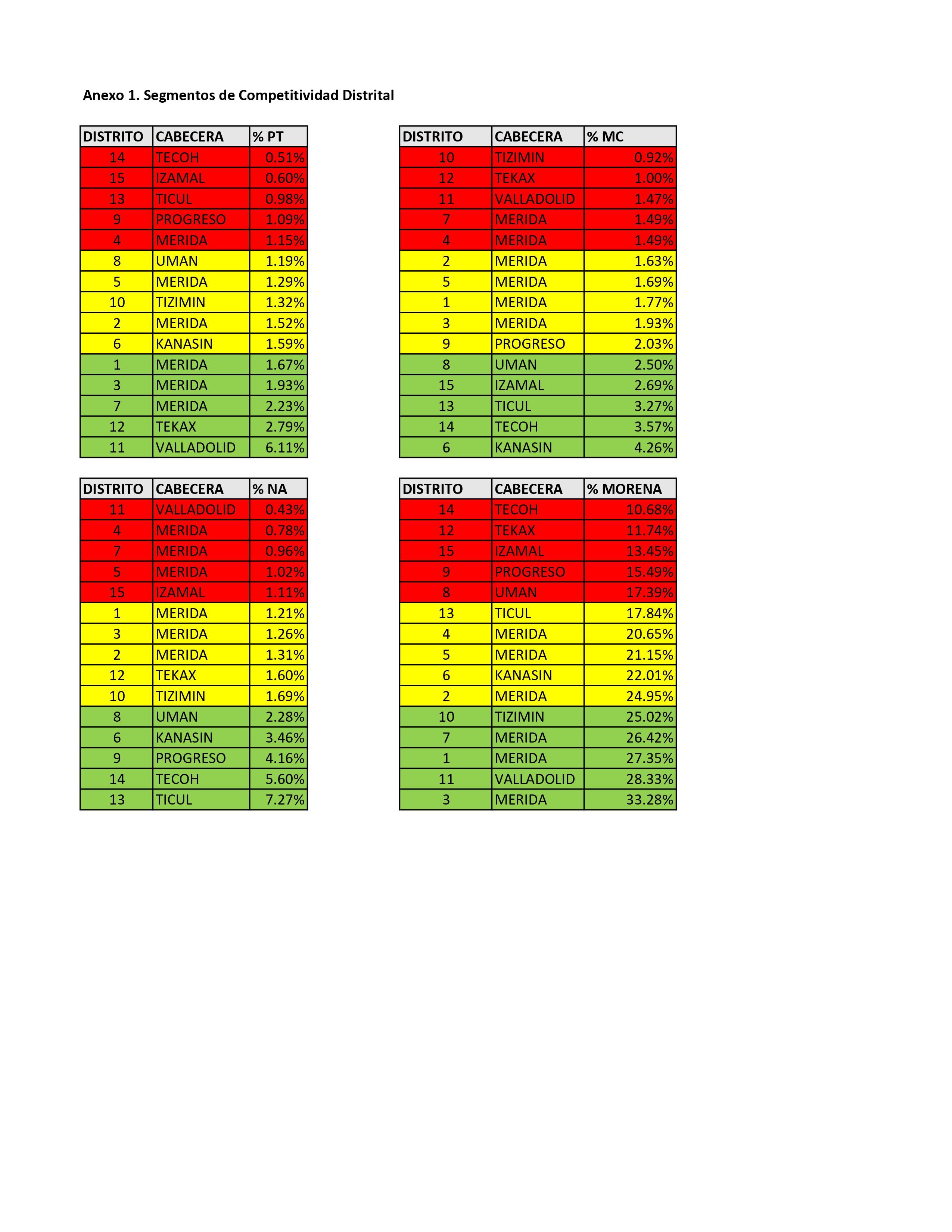 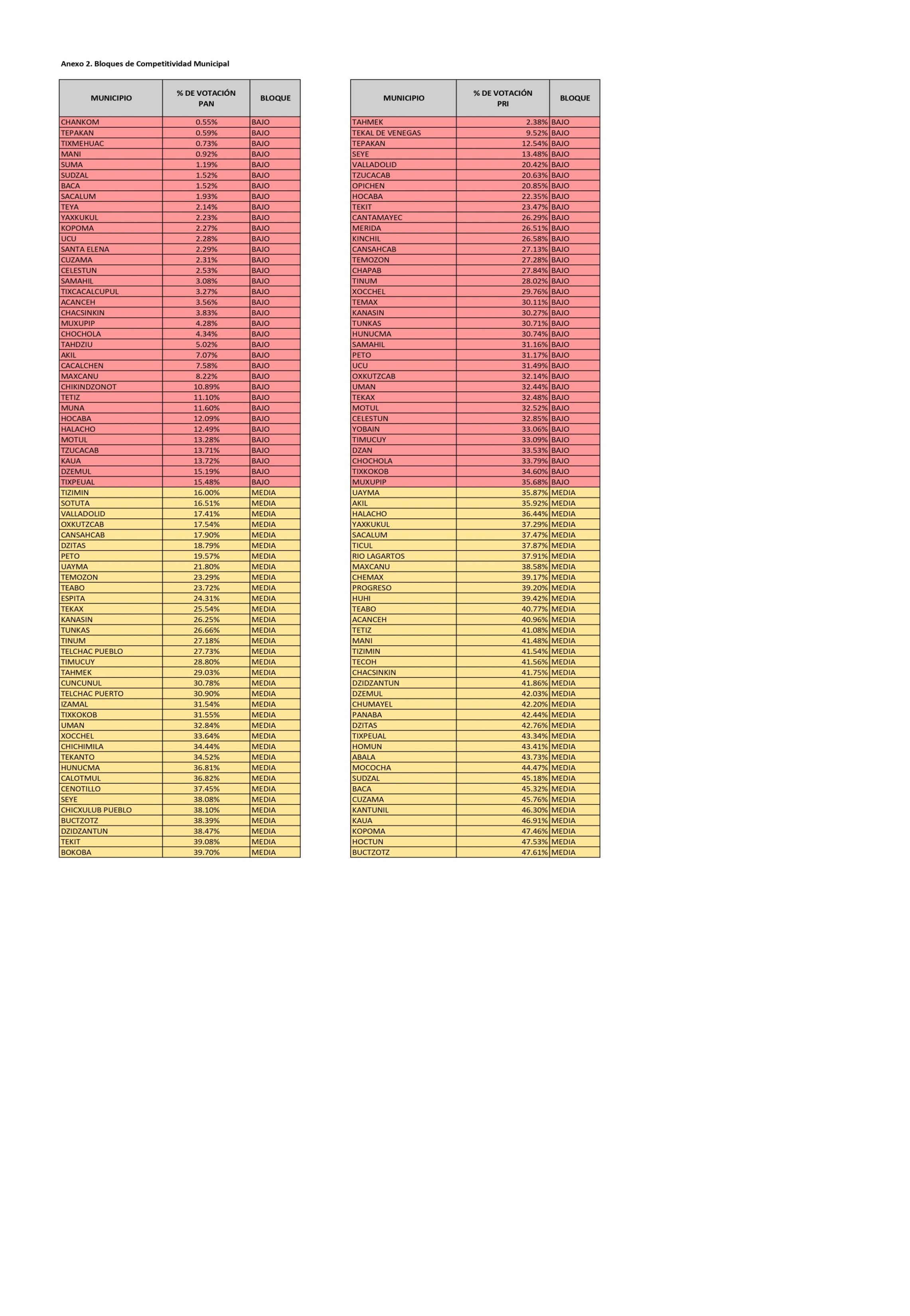 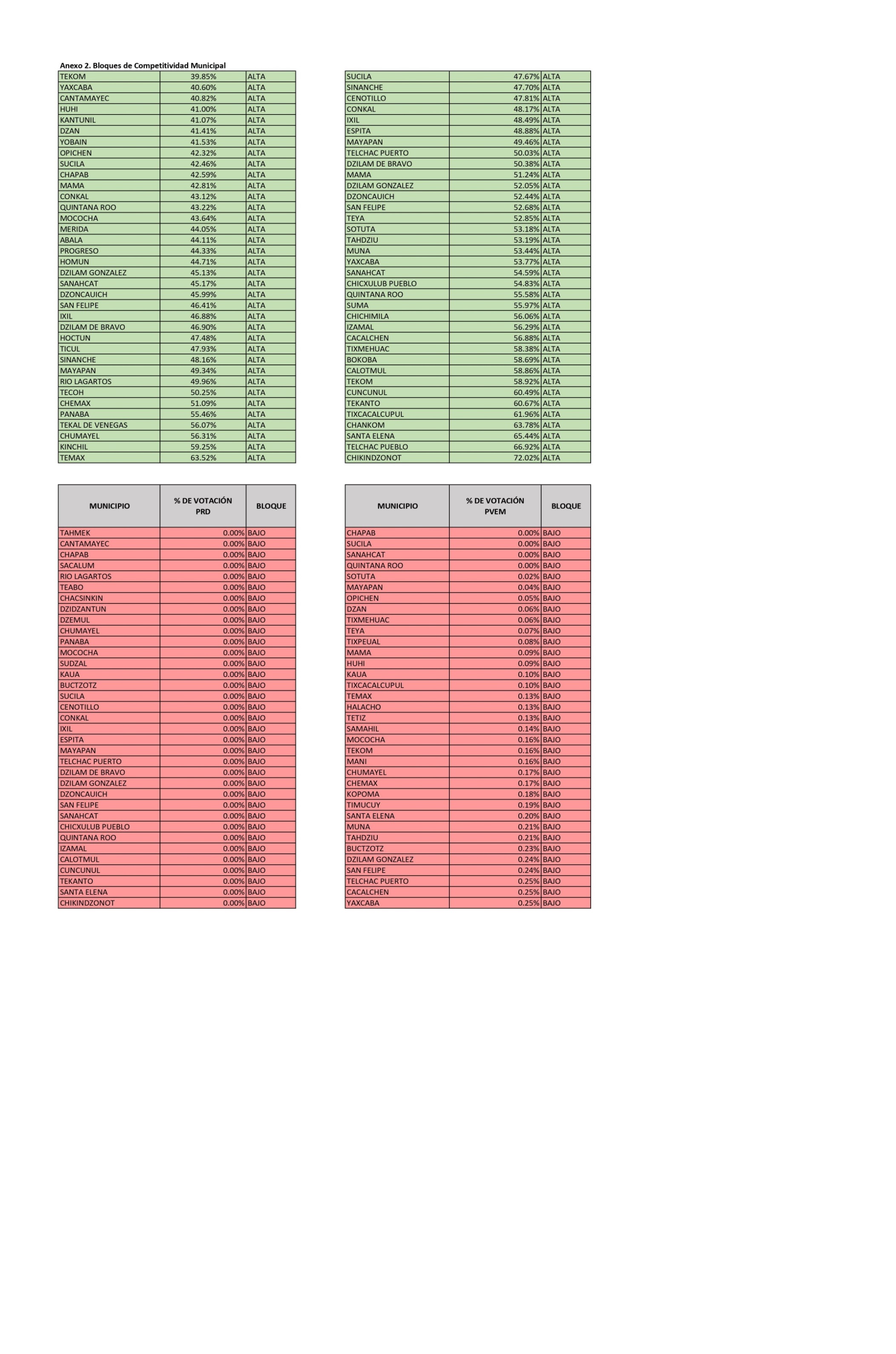 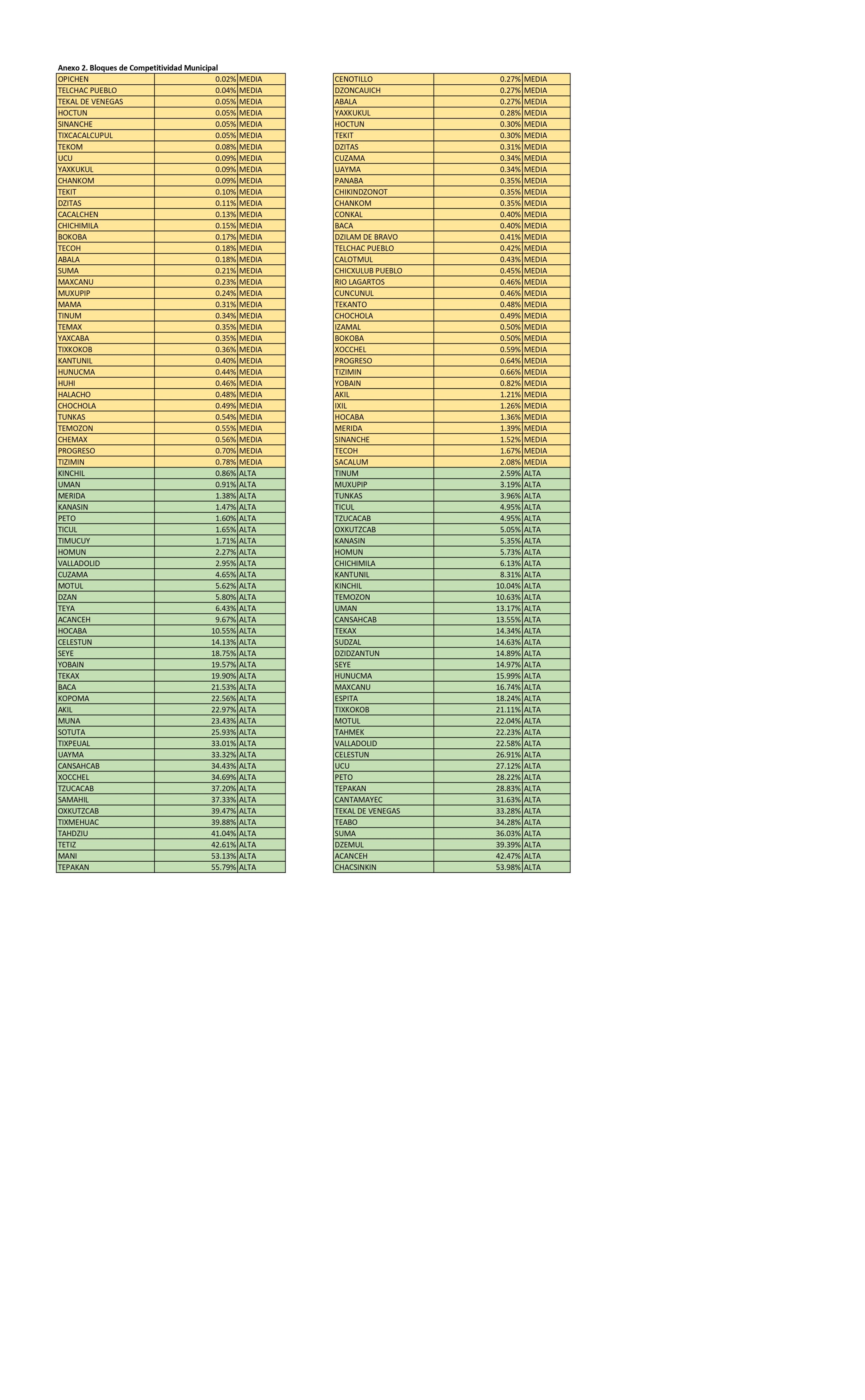 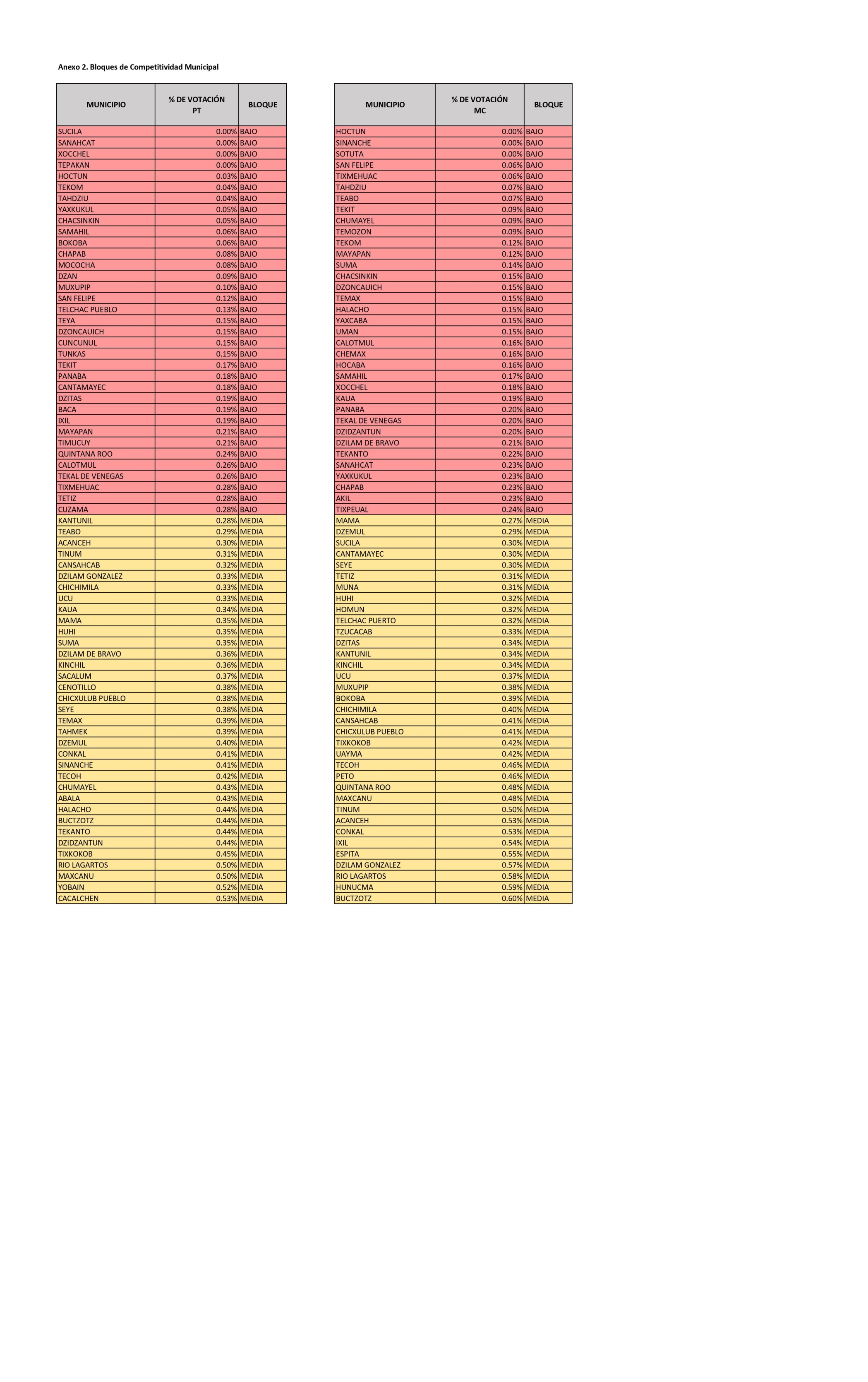 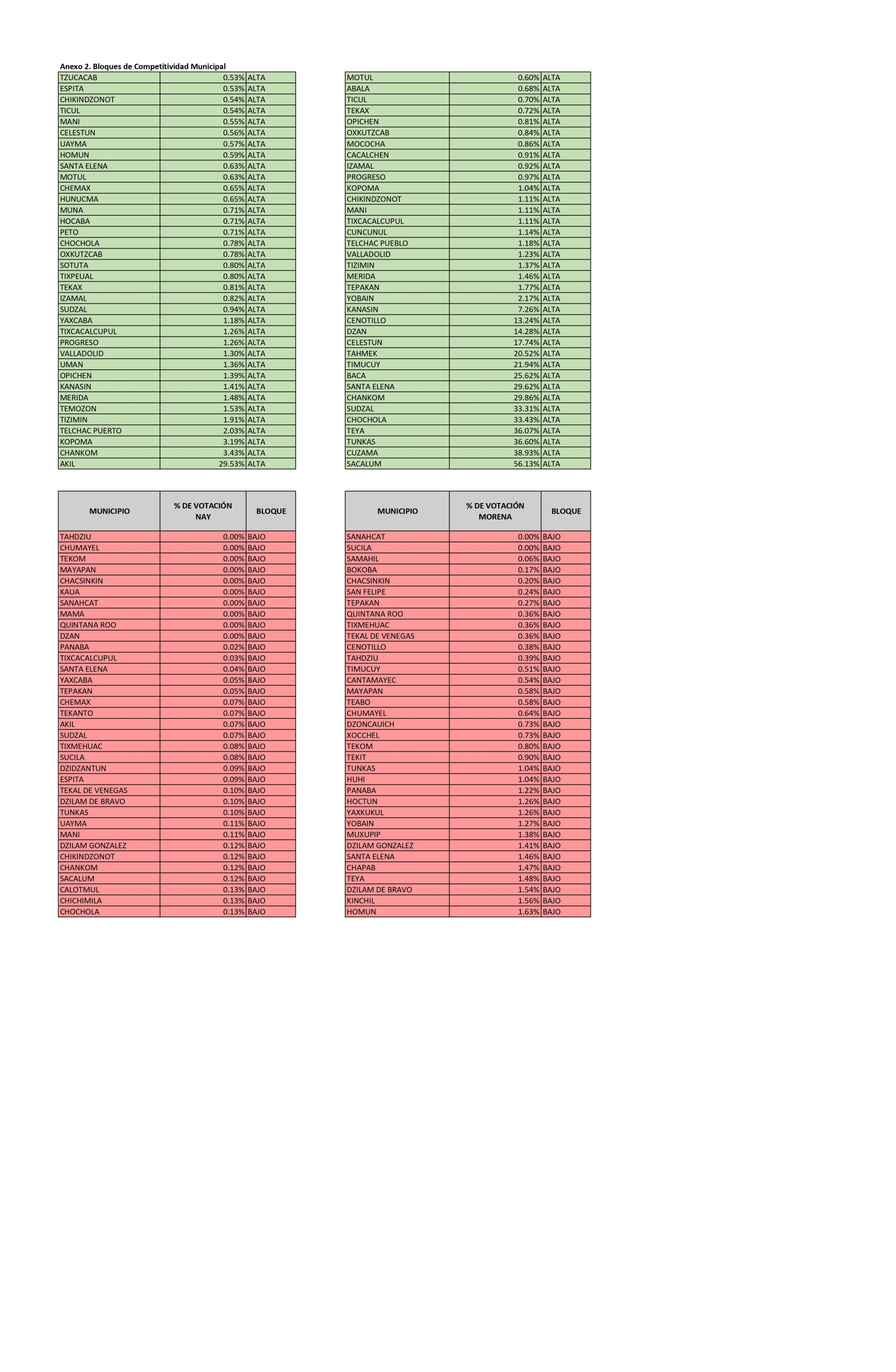 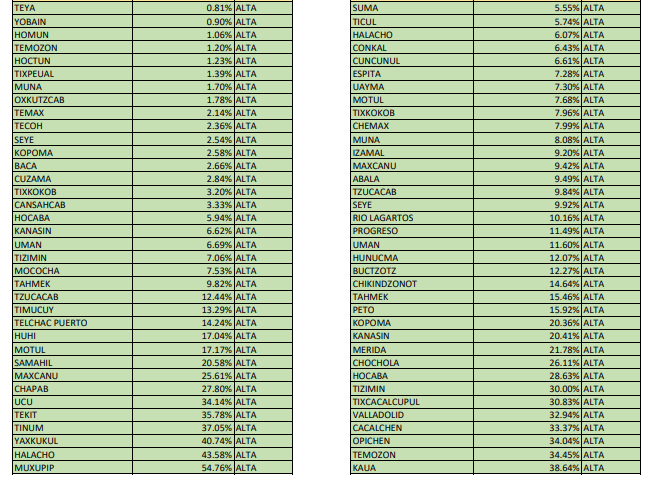 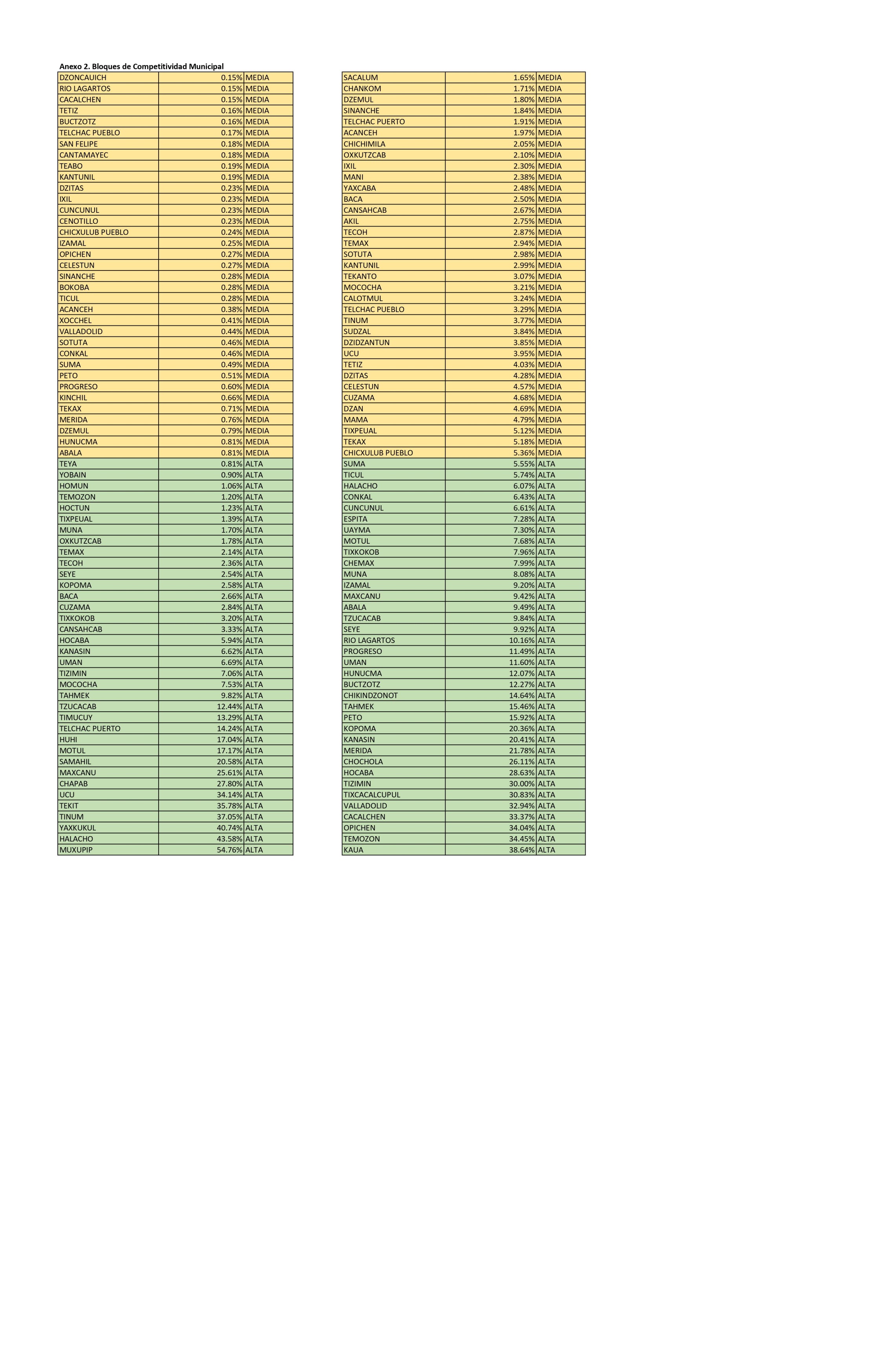 30 municipios con mayor población del Estado de YucatánMunicipios sin registros de una mujer en la Presidencia MunicipalARTÍCULOSCAPITULO I1-5CAPITULO II.- DEL REGISTRO DE CANDIDATURAS A DIPUTADAS Y DIPUTADOS POR LOS PRINCIPIOS DE MAYORÍA RELATIVA Y REPRESENTACIÓN PROPORCIONAL6-10CAPÍTULO III.- DEL REGISTRO DE PLANILLAS DE CANDIDATAS Y CANDIDATOS A REGIDURÍAS 11-13CAPÍTULO IV.- DE LAS ASIGNACIONES DE DIPUTACIONES Y REGIDURÍAS POR EL PRINCIPIO DE REPRESENTACIÓN PROPORCIONAL PARA LA INTEGRACIÓN EN PARIDAD DE GÉNERO DEL CONGRESO DEL ESTADO Y AYUNTAMIENTOS14-16CAPÍTULO V.- DISPOSICIONES COMPLEMENTARIAS17-26No.MUNICIPIOPOBLACIÓN1MERIDA892,3632KANASIN96,3173VALLADOLID80,3134TIZIMIN77,6215PROGRESO59,1226UMAN55,2617TEKAX42,4408TICUL40,1619CHEMAX36,88110MOTUL36,09711HUNUCMA32,47512OXKUTZCAB31,20213IZAMAL26,80114PETO25,26415MAXCANU22,61916HALACHO20,15217TIXKOKOB17,78718TECOH17,60919ACANCEH16,12720ESPITA16,07121TEMOZON15,50322YAXCABA15,20323TZUCACAB14,78424MUNA12,72225TINUM11,94226AKIL11,31227CONKAL11,14128TEKIT10,23229SEYE9,72430SOTUTA8,902No.MUNICIPIOPOBLACIÓN1KANASIN96,3172TICUL40,1613HUNUCMA32,4754OXKUTZCAB31,2025IZAMAL26,8016TECOH17,6097ESPITA16,0718TEMOZON15,5039TZUCACAB14,78410MUNA12,72211TEKIT10,23212CHICHIMILA8,37113PANABA7,79214HOMUN7,67015KINCHIL7,18716TIXCACALCUPUL7,15717OPICHEN6,78918DZILAM GONZALEZ6,12019HOCABA6,08920MANI5,63721TETIZ5,12422TIXMEHUAC4,81323CHANKOM4,58324CANSAHCAB4,58025SANTA ELENA4,04726SUCILA3,91827TELCHAC PUEBLO3,70428MAYAPAN3,70029TUNKAS3,52230TEKOM3,21631KAUA3,11932YAXKUKUL3,10933MUXUPIP2,83734DZILAM DE BRAVO2,74435TEKAL DE VENEGAS2,61636TEYA1,916